МУНИЦИПАЛЬНОЕ БЮДЖЕТНОЕ ДОШКОЛЬНОЕ ОБРАЗОВАТЕЛЬЕНОЕ УЧРЕЖДЕНИЕДЕТСКИЙ САД № 33Физкультурно-спортивное мероприятие«ЭСТАФЕТЫ»В рамках Всероссийского Дня Ходьбы(фотоотчёт)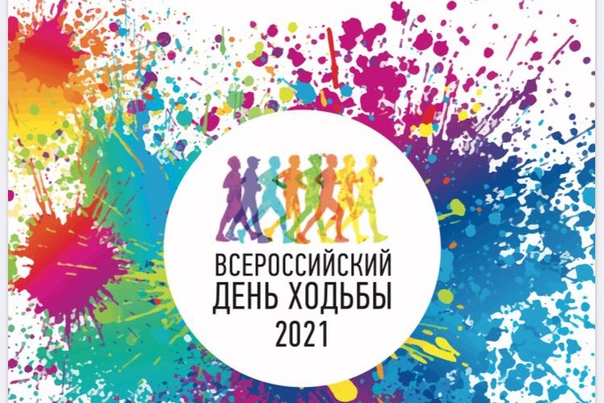 Подготовила: инструктор ФК С. А. Старковаг. Тверь2021 г.  4 - 5 октября 2021 года в нашем дошкольном учреждении состоялось физкультурно-спортивное мероприятие «Эстафеты», которое было приурочено к Всероссийскому Дню Ходьбы. Физкультурно-спортивное мероприятие «Эстафеты» в Тверской области проводятся на основании положения Олимпийского комитета России о проведении в Тверской области регионального этапа Всероссийского дня Ходьбы.Мероприятие проводилось в рамках Дня ходьбы с целью:привлечения граждан г. Твери и Тверской области, в частности детей дошкольного возраста к регулярным занятиям физической культурой и спортом;продвижения и пропаганды олимпийского движения, фундаментальных принципов и ценностей олимпизма;пропаганды массового спорта и здорового образа жизни среди жителей Тверской области;День ходьбы является официальным физкультурным мероприятием на территории Российской федерации, проводится в соответствии с Единым календарным планом межрегиональных, всероссийских и международных физкультурных мероприятий и спортивных мероприятий на 2021 год и в рамках программы Олимпийского комитета России содействия развитию массового спорта на период 2019-2022 гг. «Олимпийская страна».      К участию в эстафете были допущены 150 воспитанников МБДОУ детского сада №33 (корпус № 1 – 80 человек; корпус № 2 – 70 человек).       В программу мероприятия входили: ходьба, разминка, эстафеты в соответствии с методическими рекомендациями Олимпийского совета.       Мероприятие проходило на спортивной площадке и территории ДОУ: на ул. Ипподромной, д.3, и ул. Фадеева, д 13.КОРПУС № 1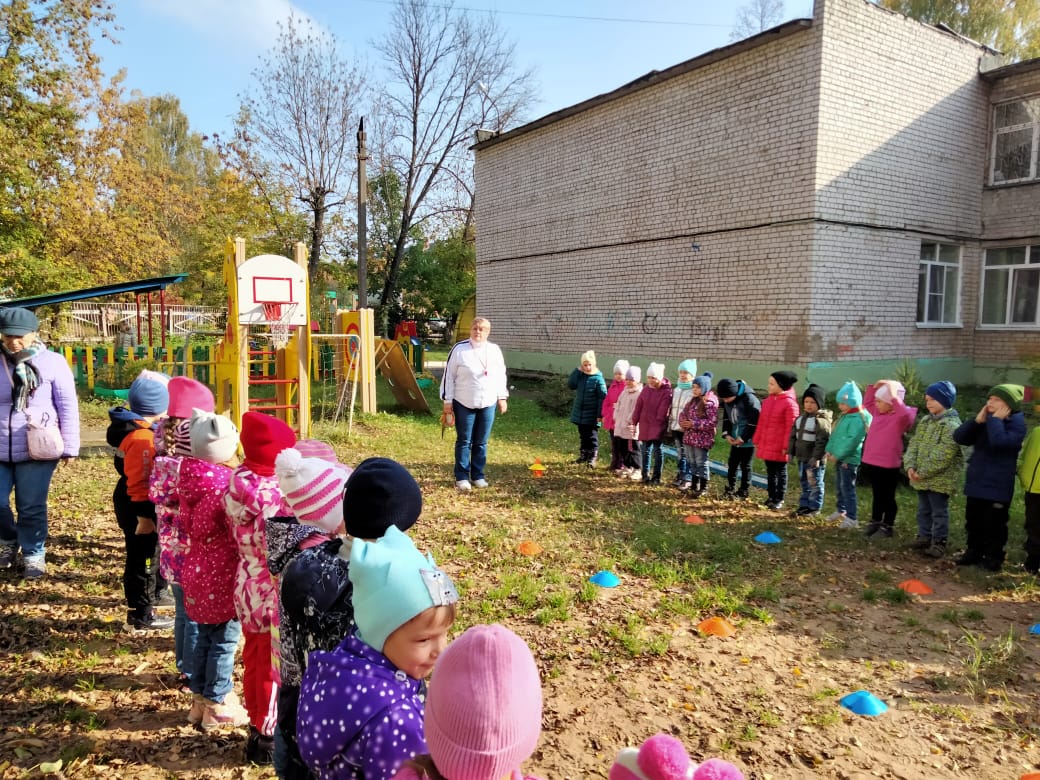 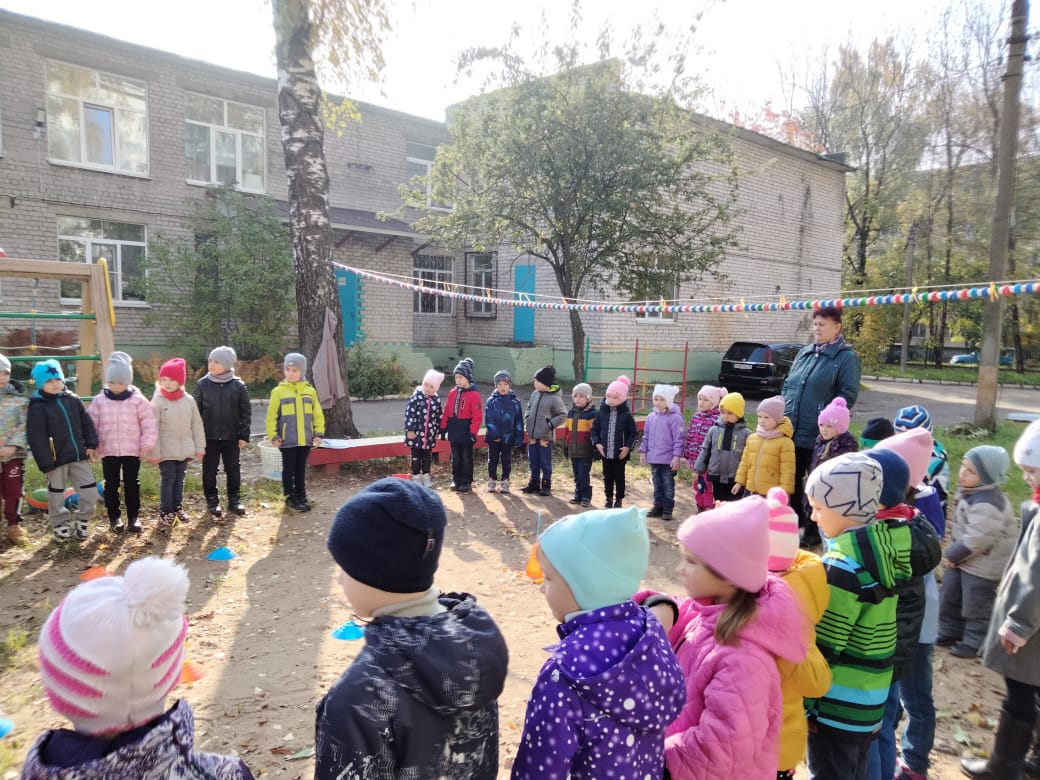 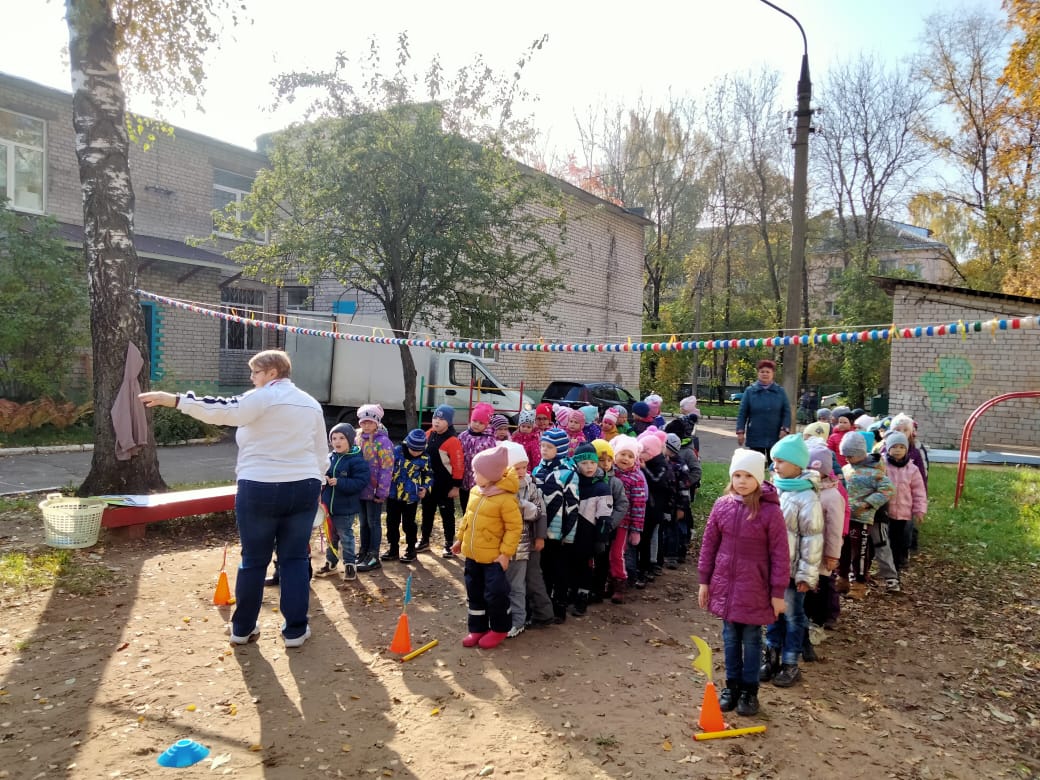 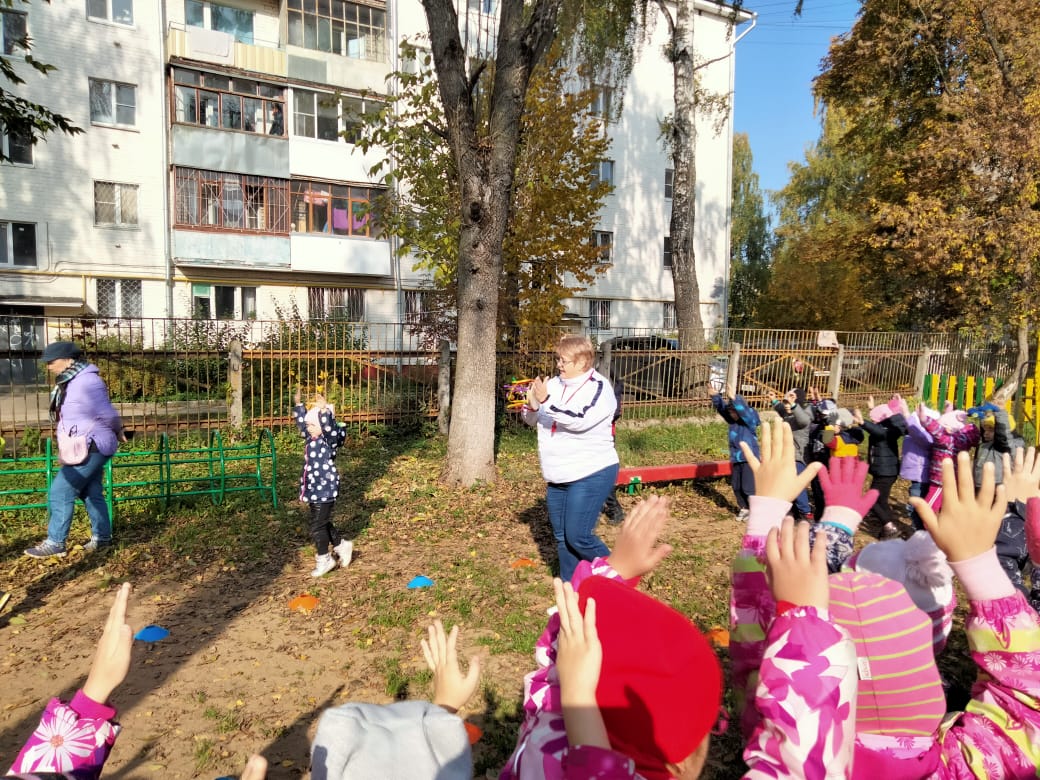 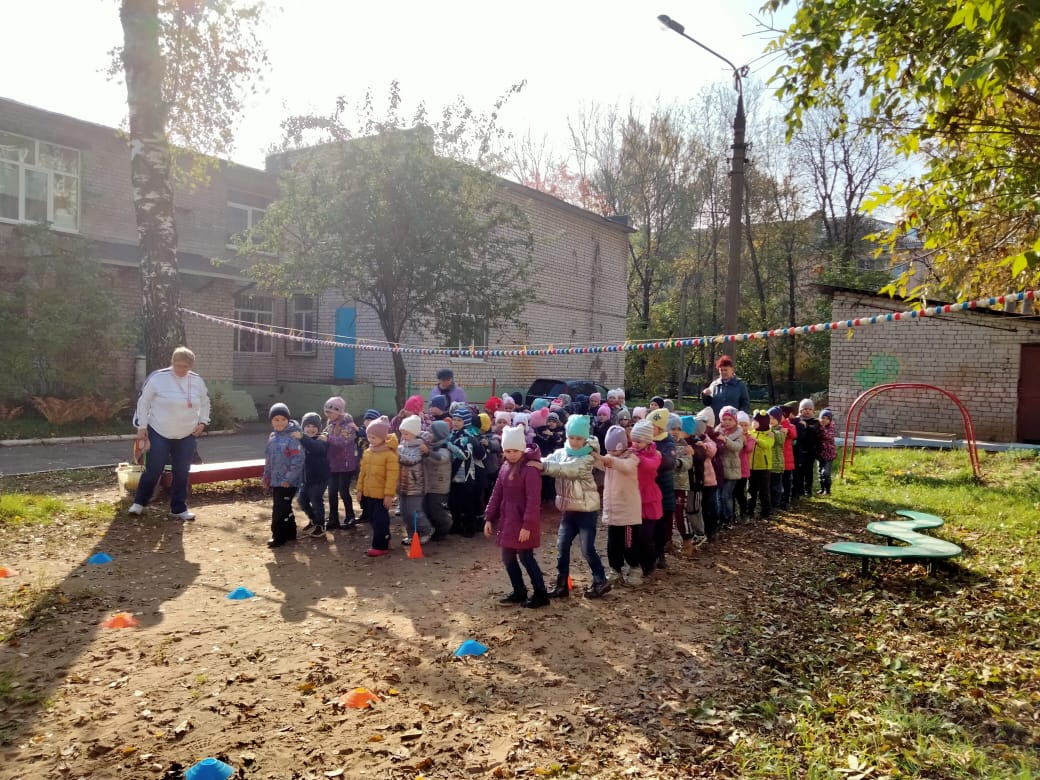 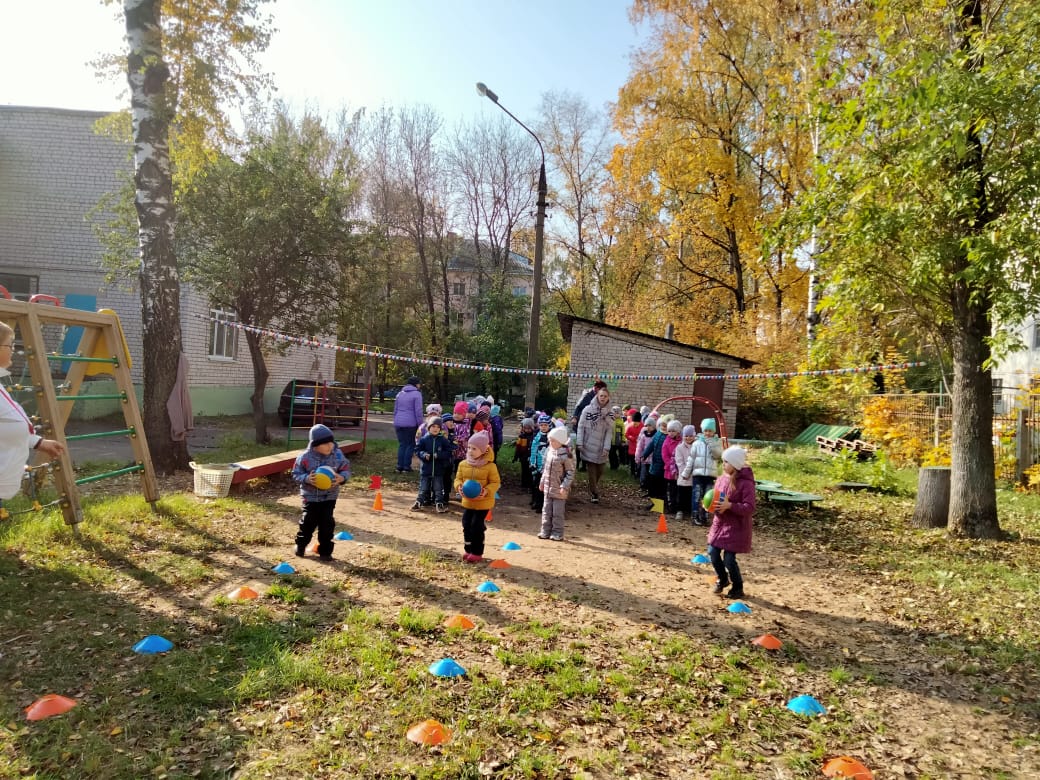 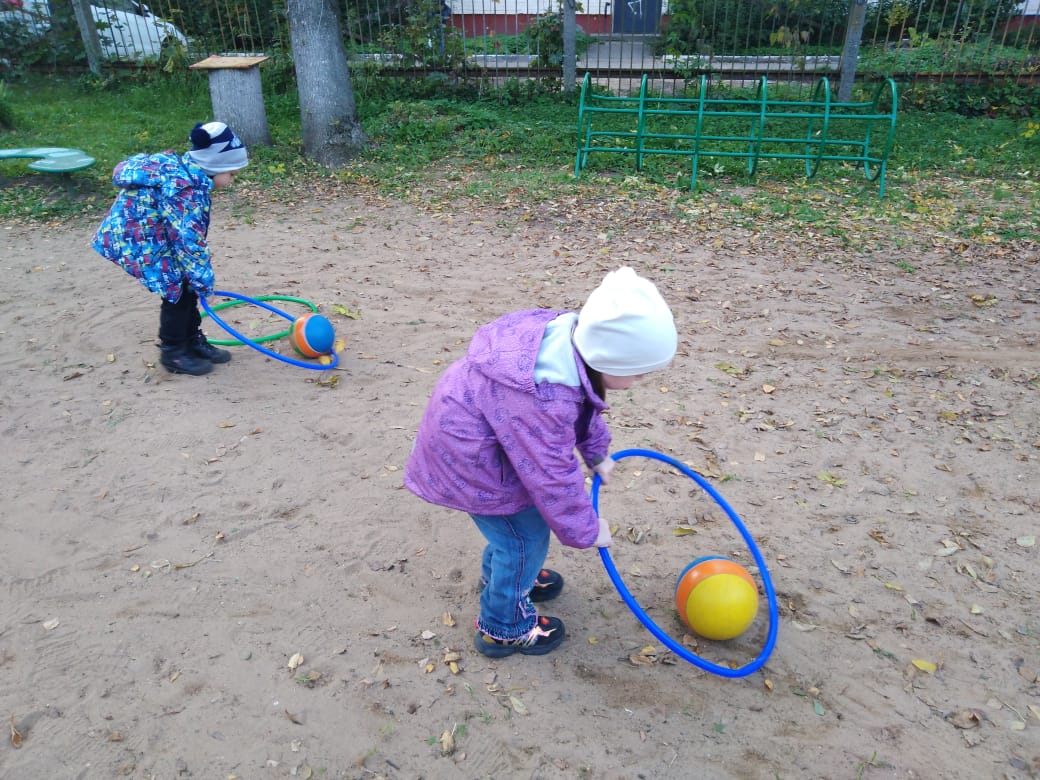 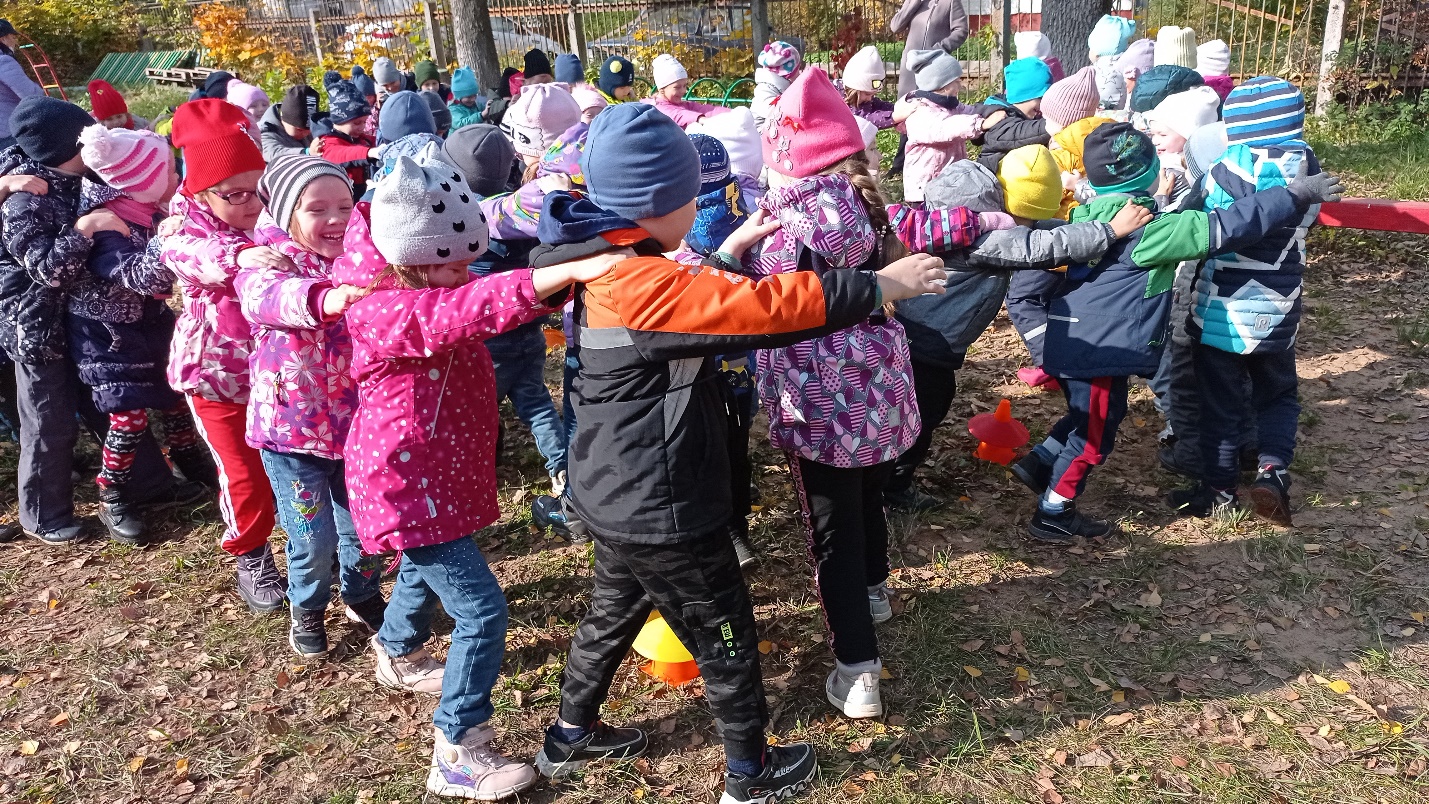 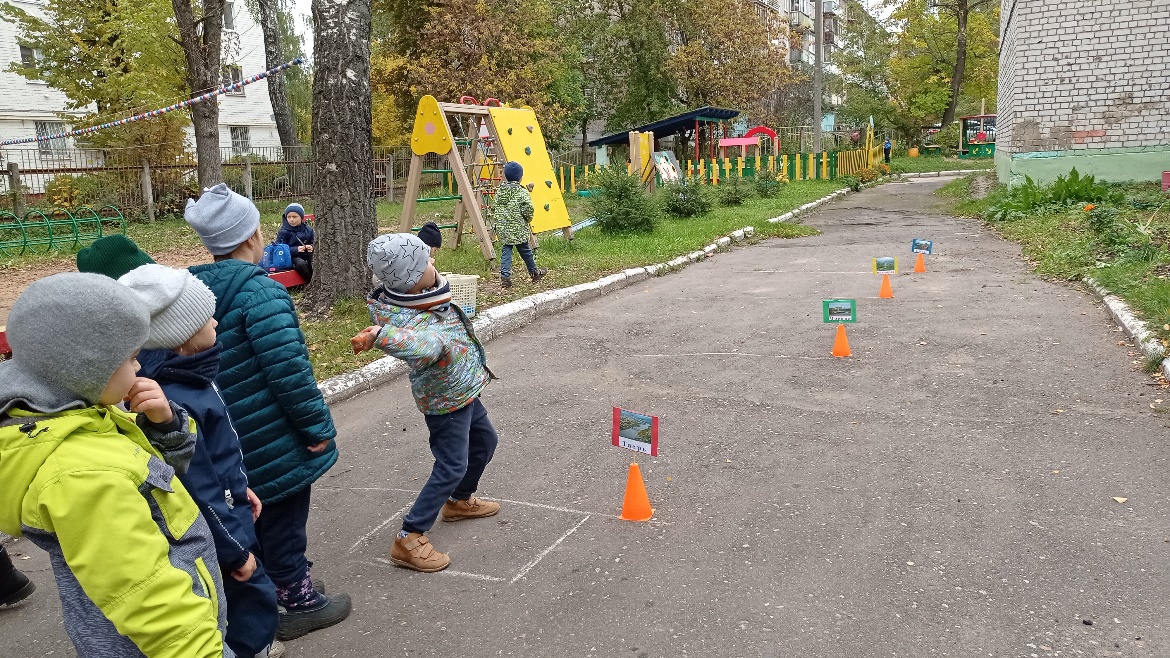 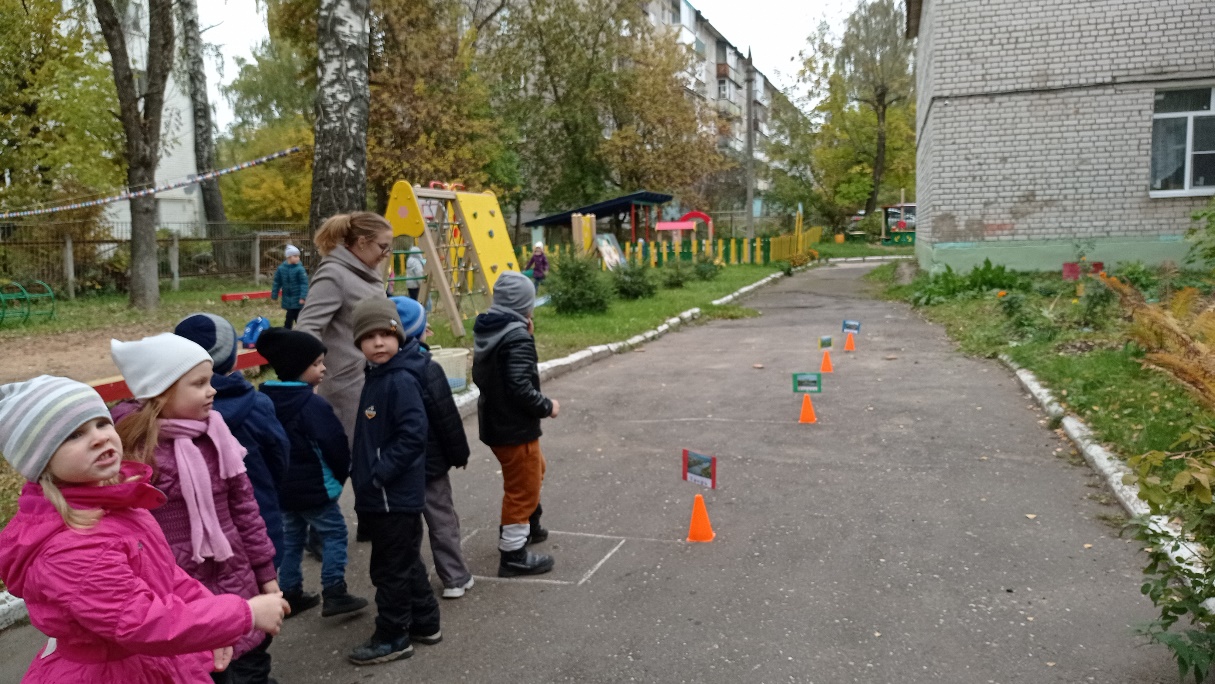 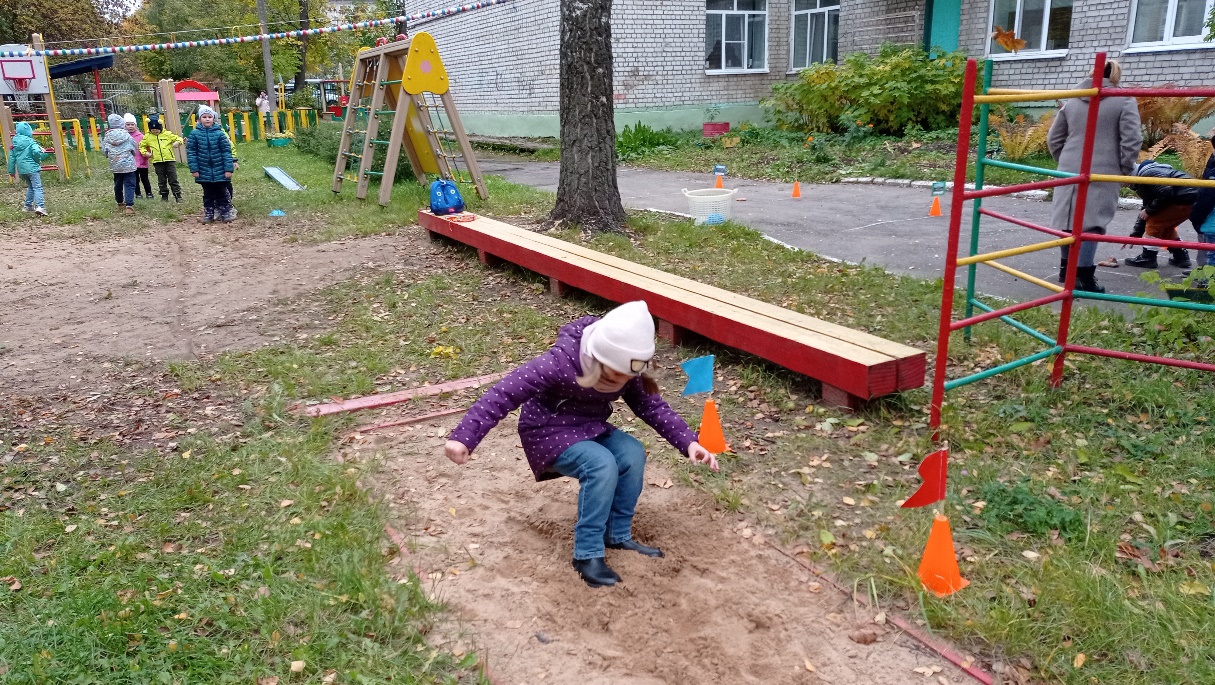 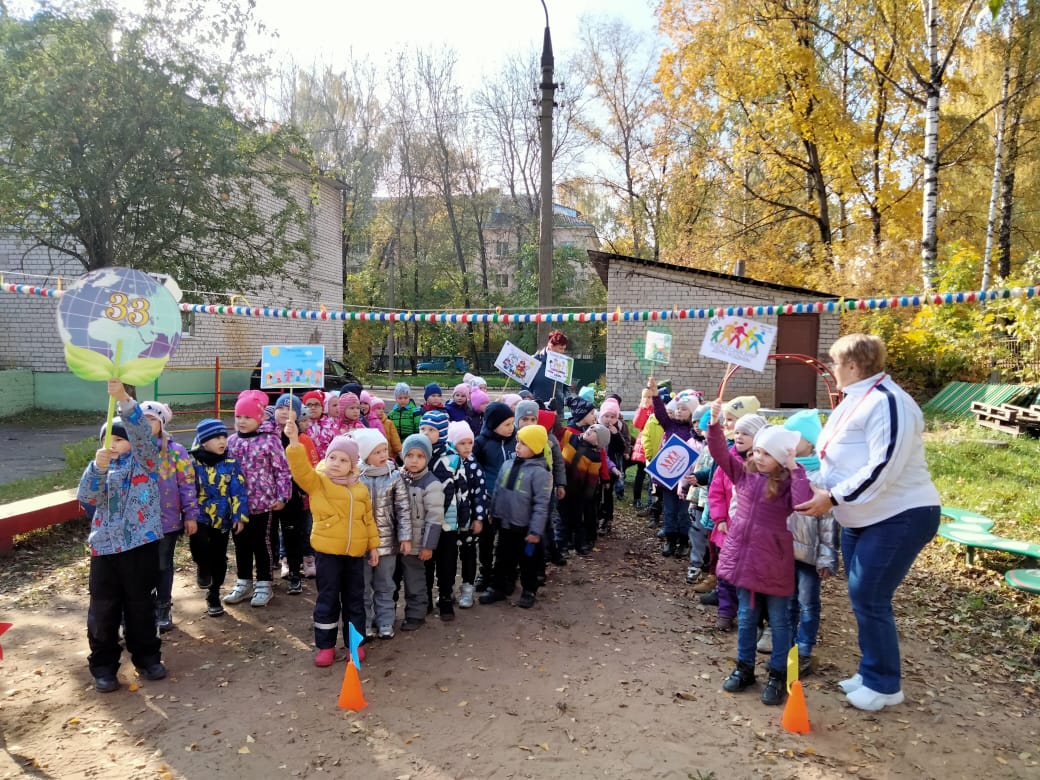 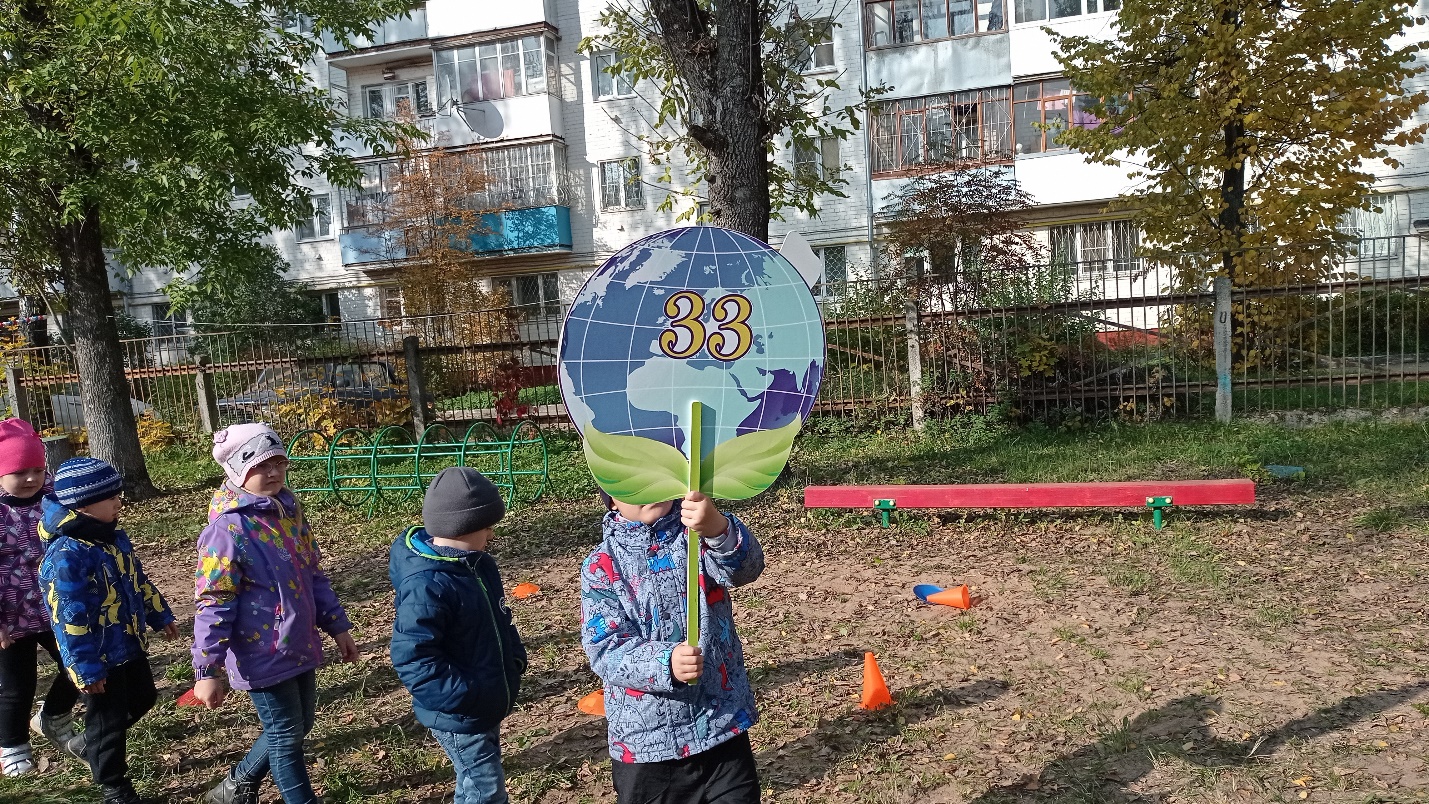 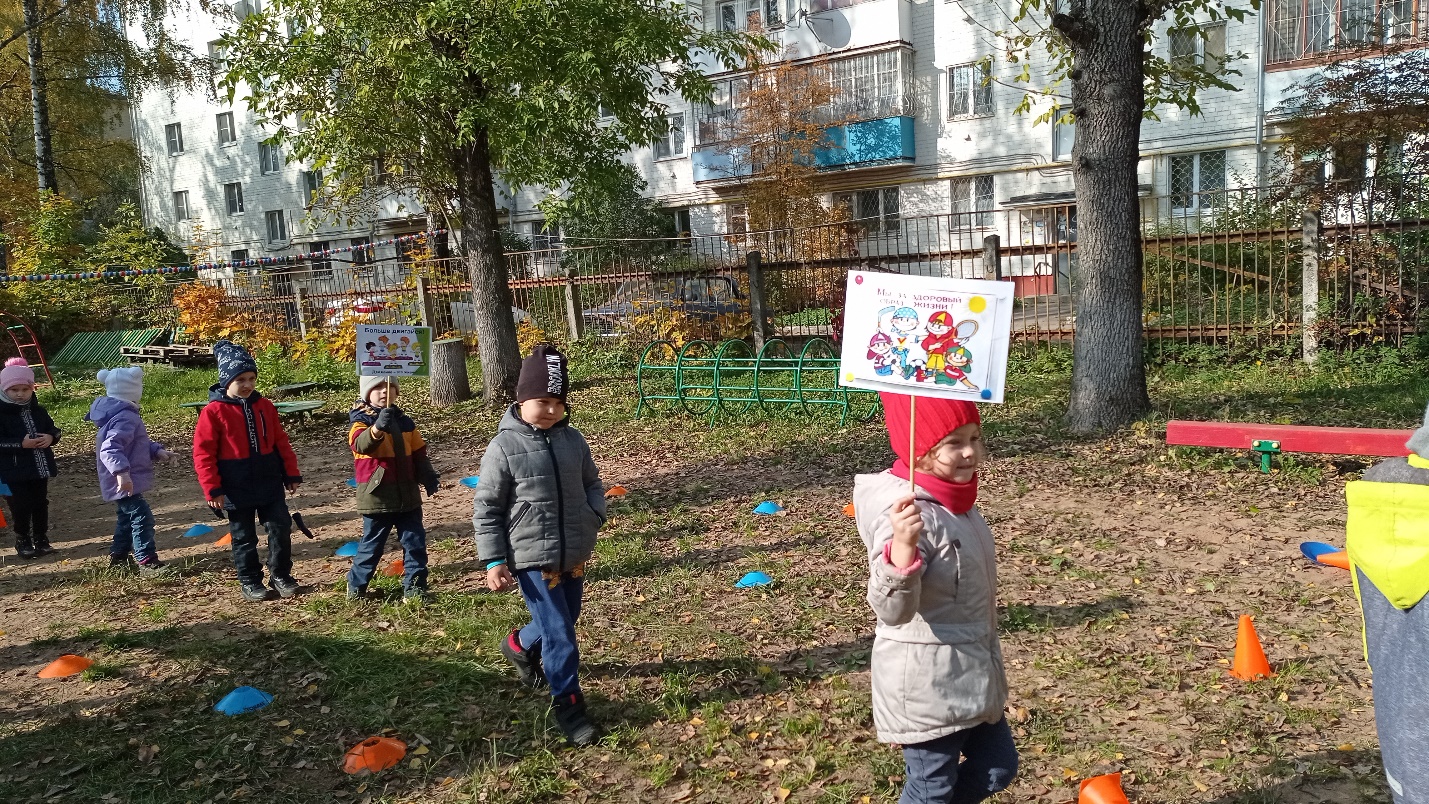 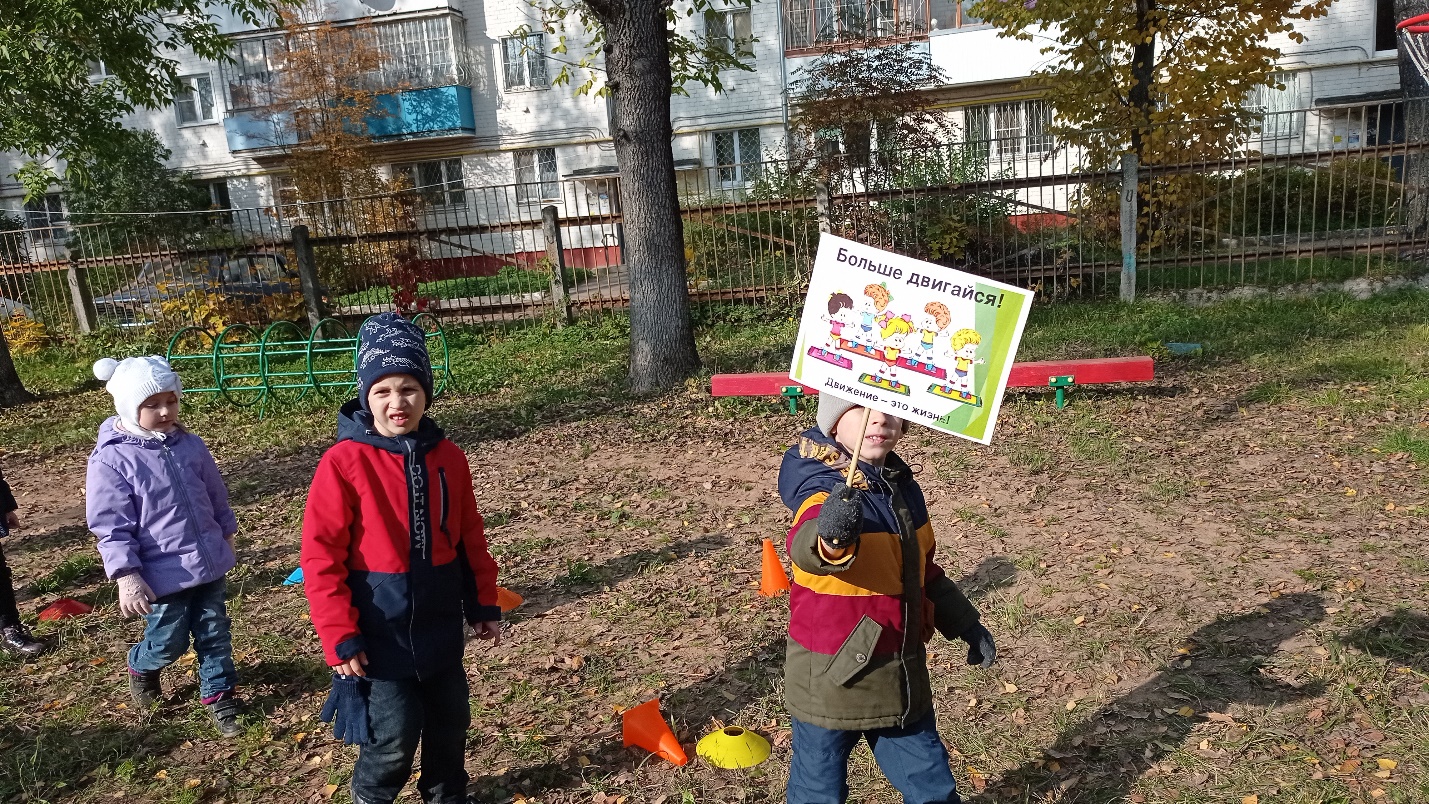 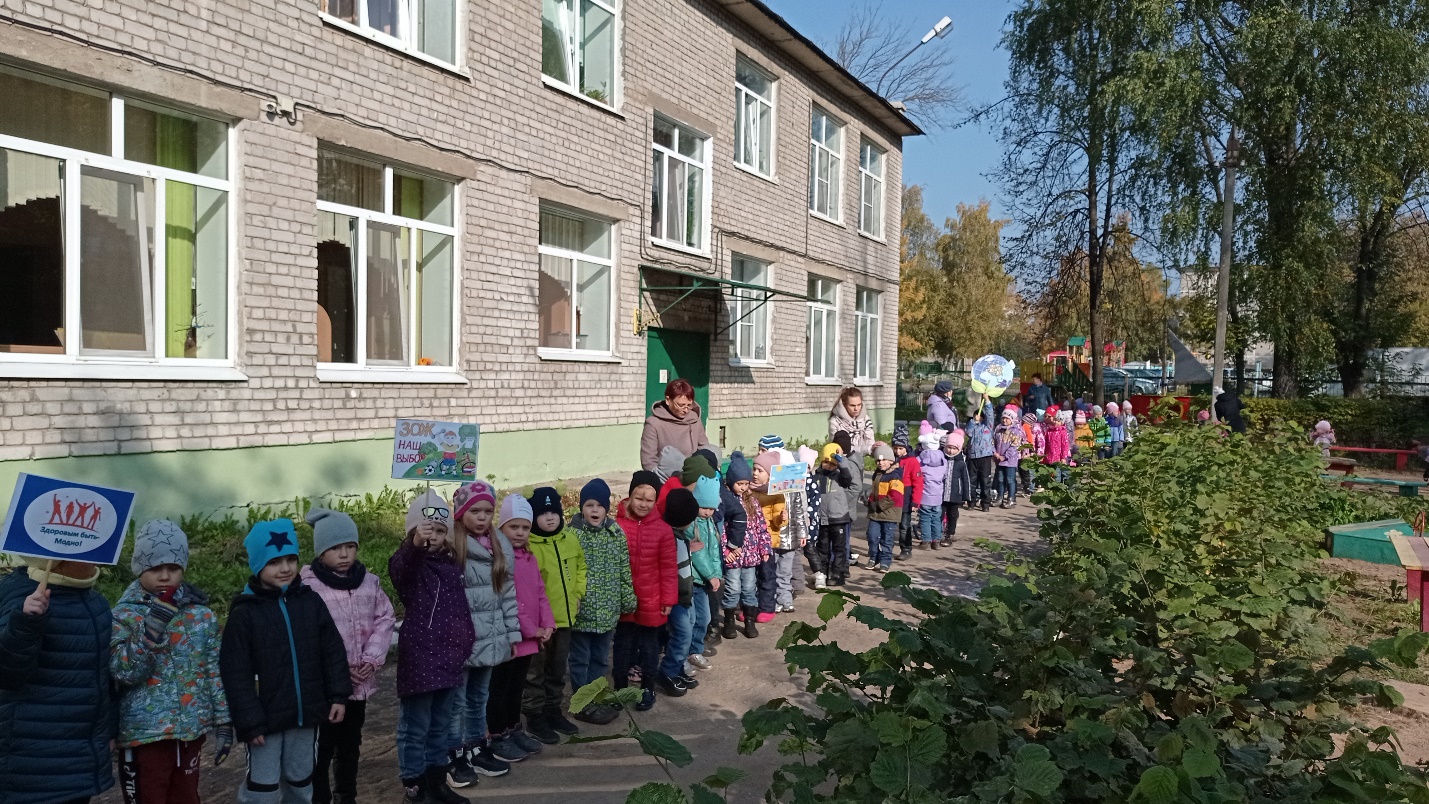 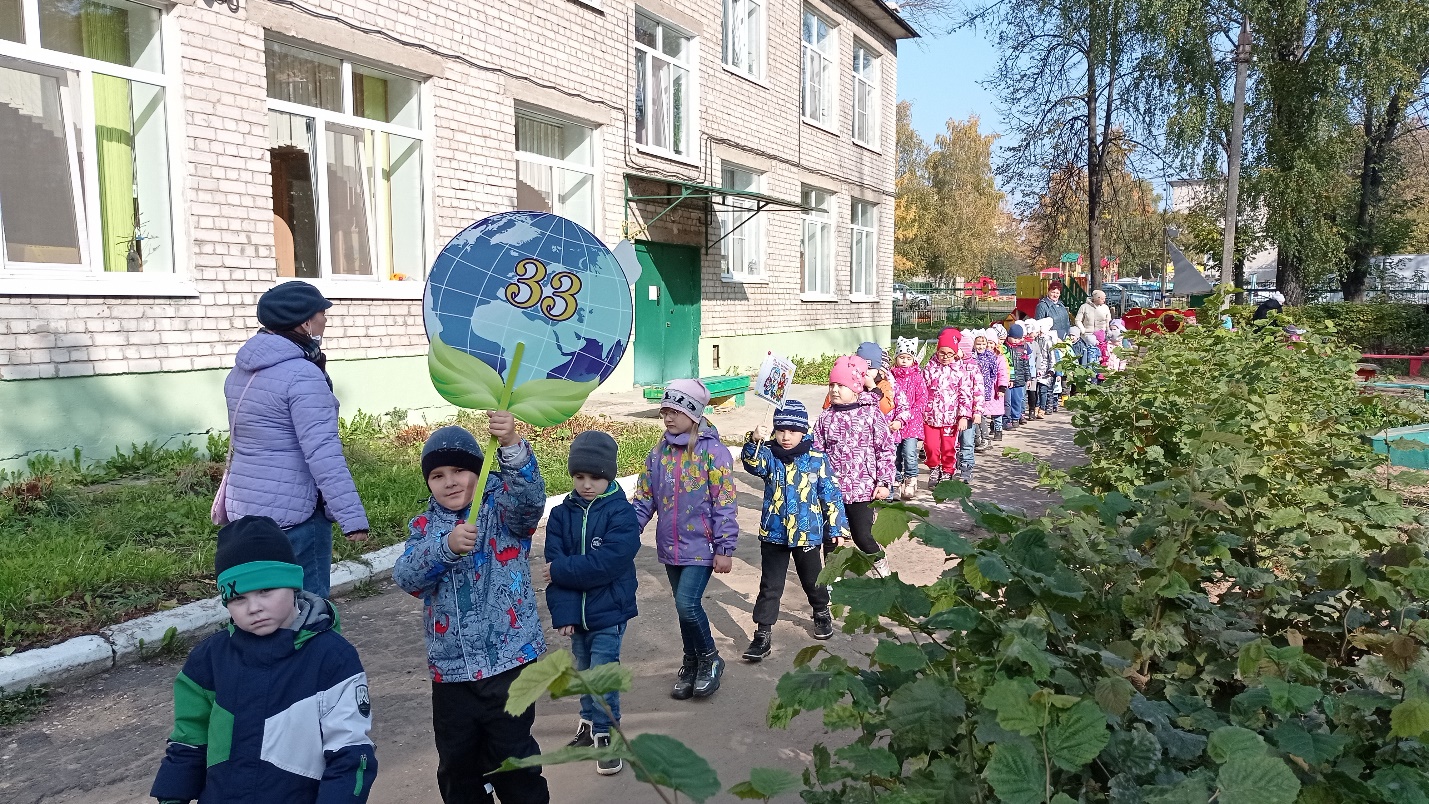 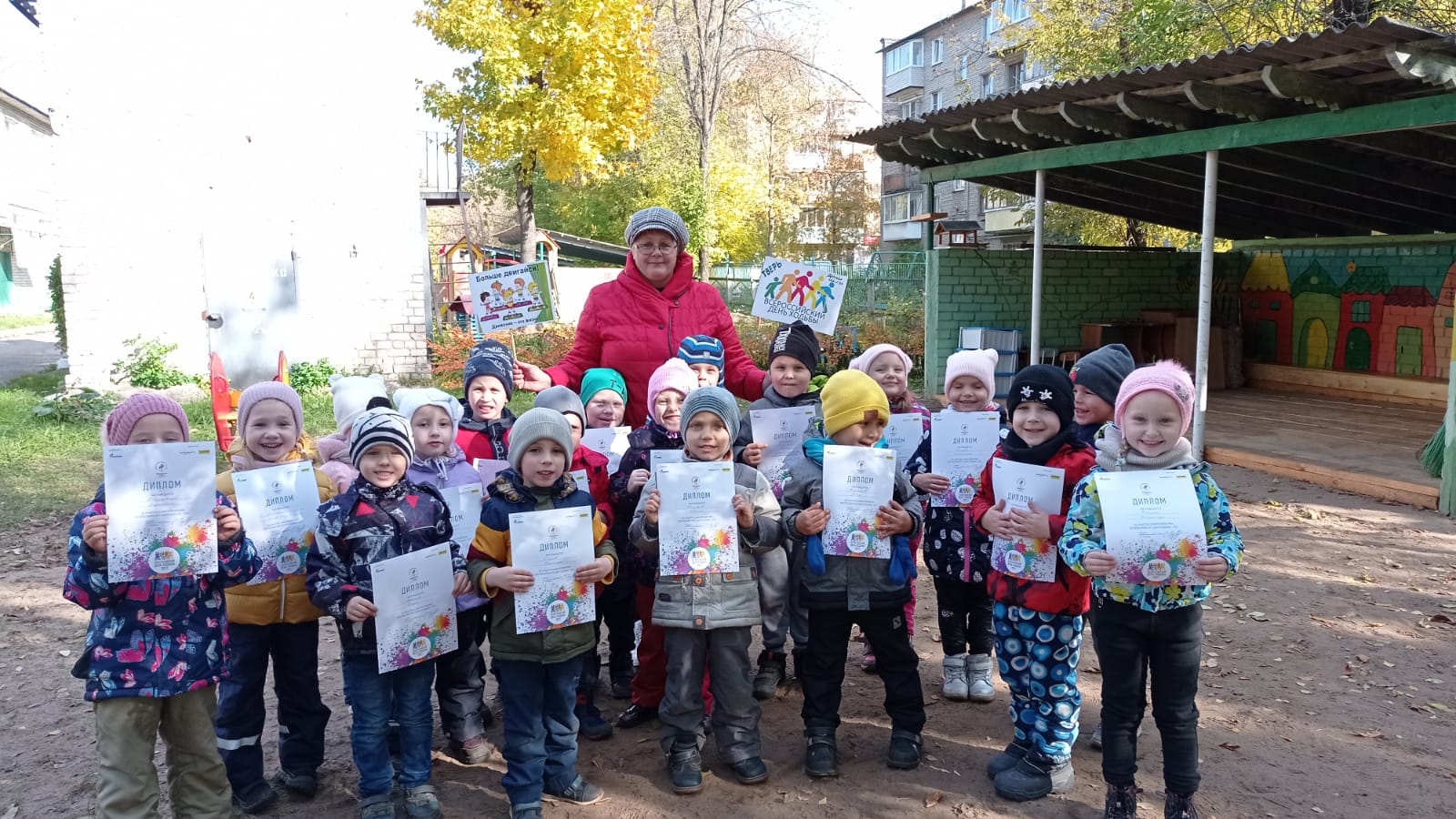 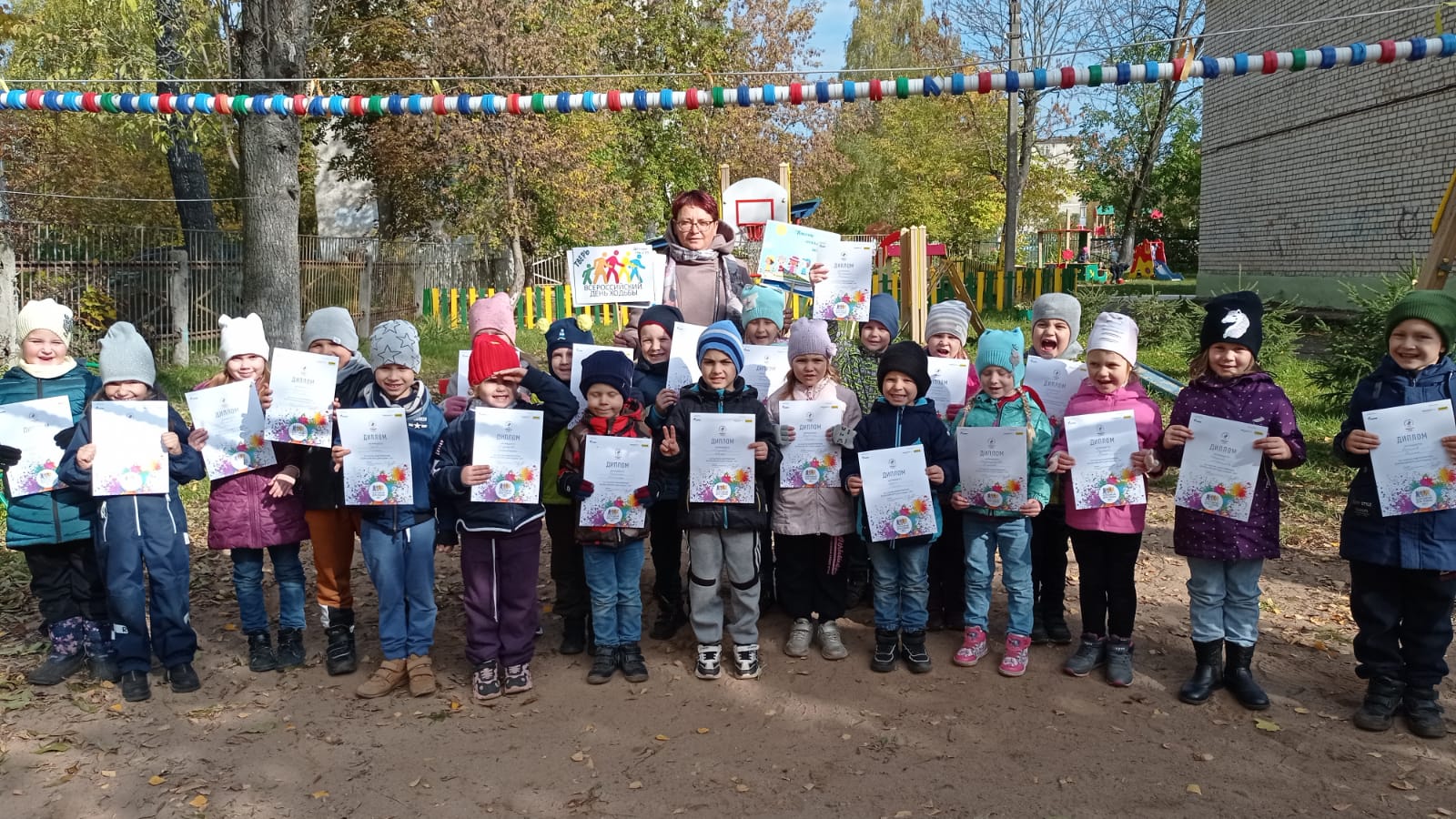 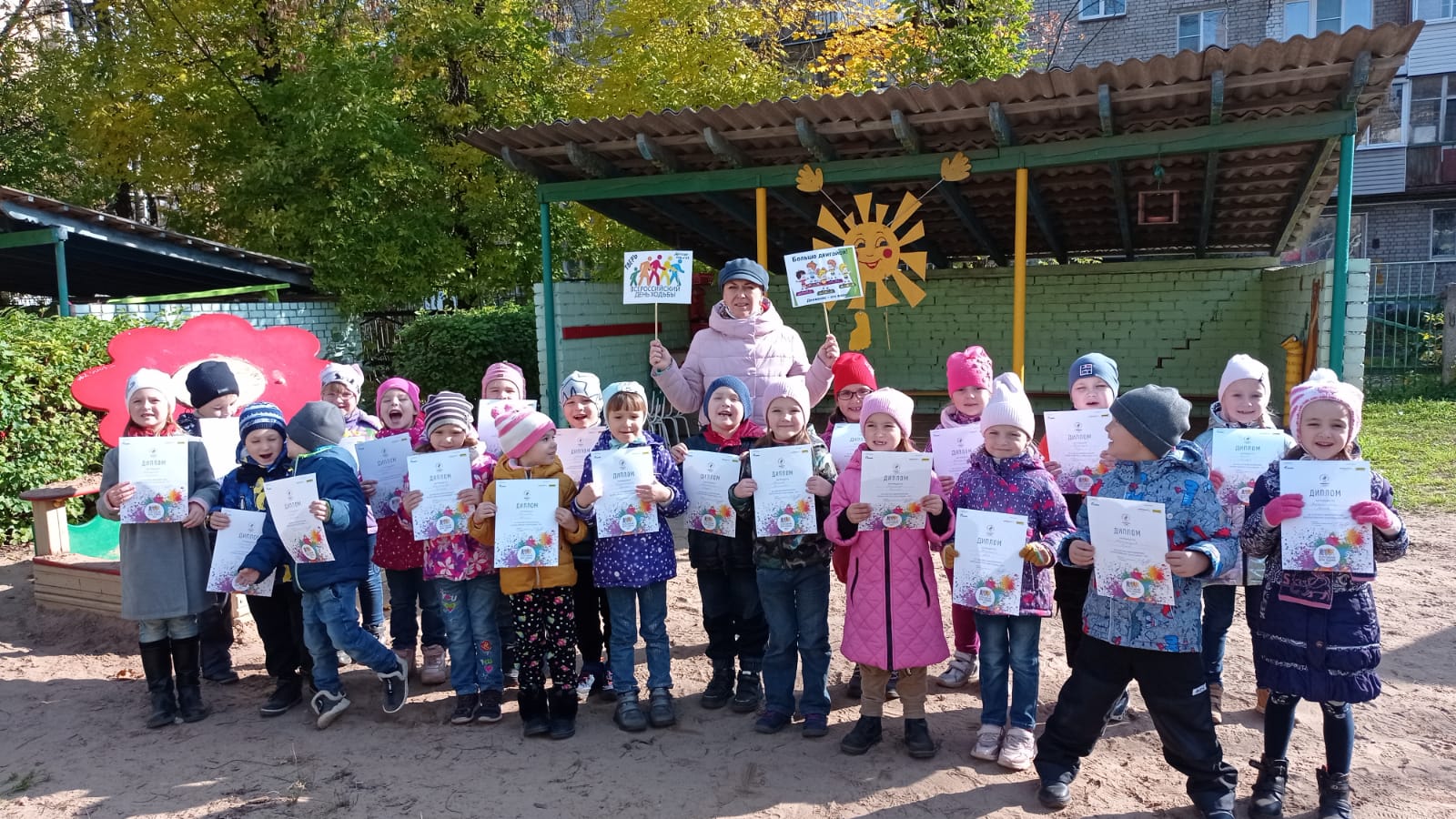 КОРПУС № 2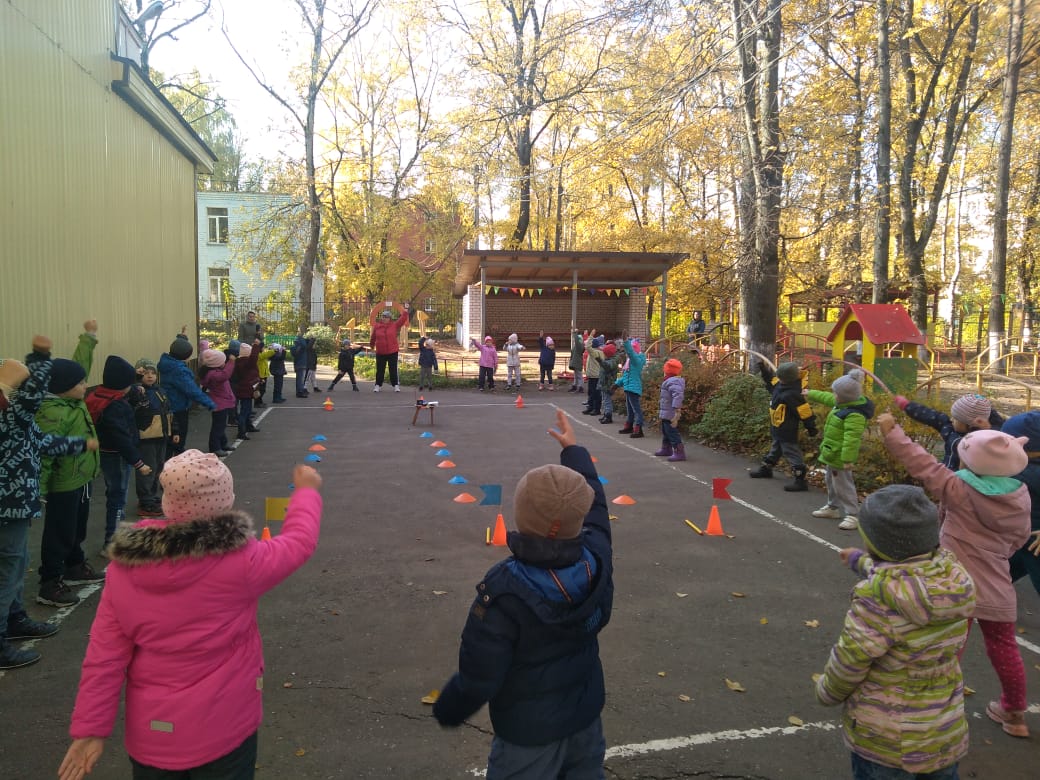 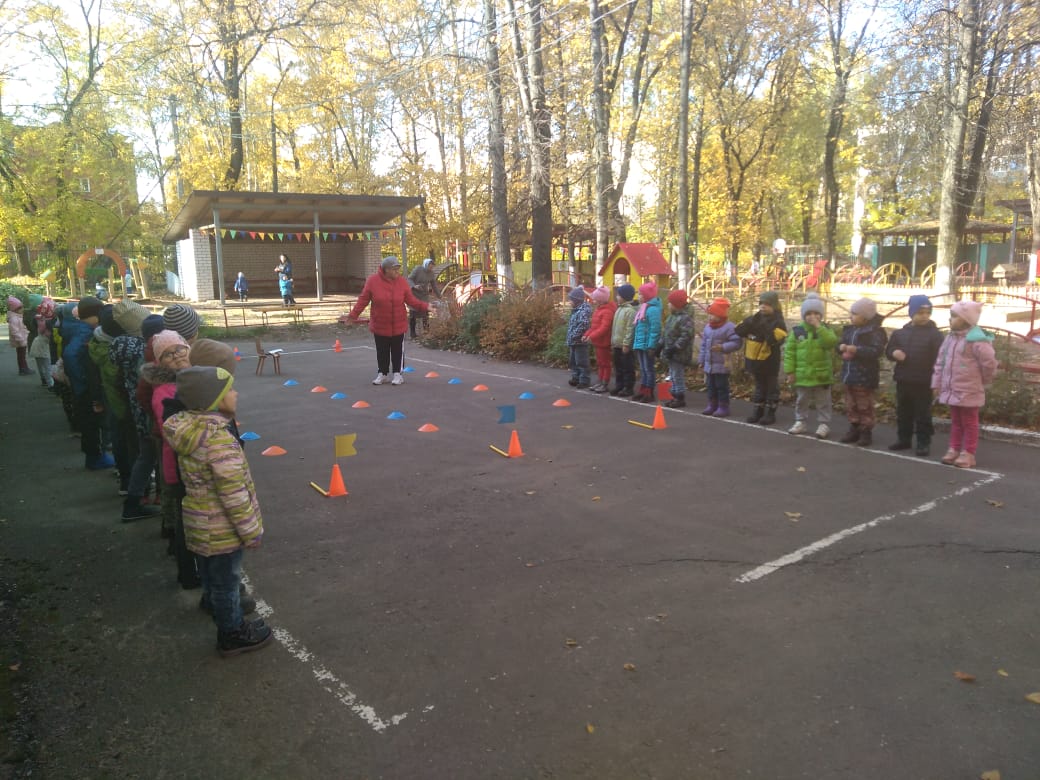 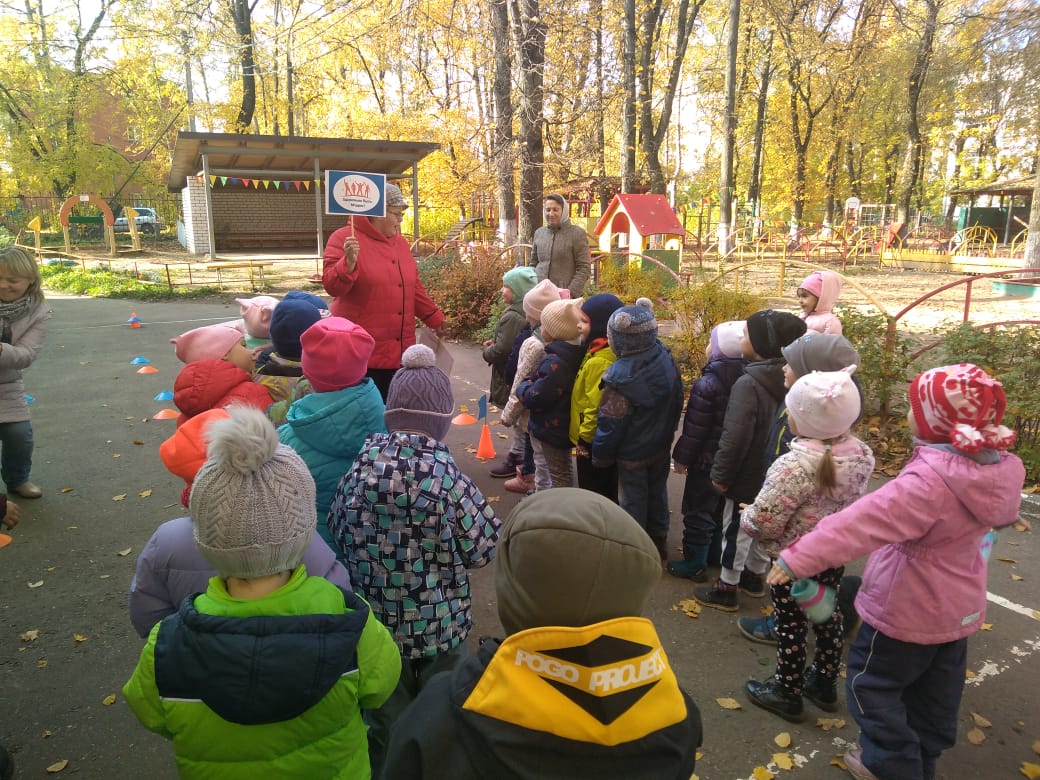 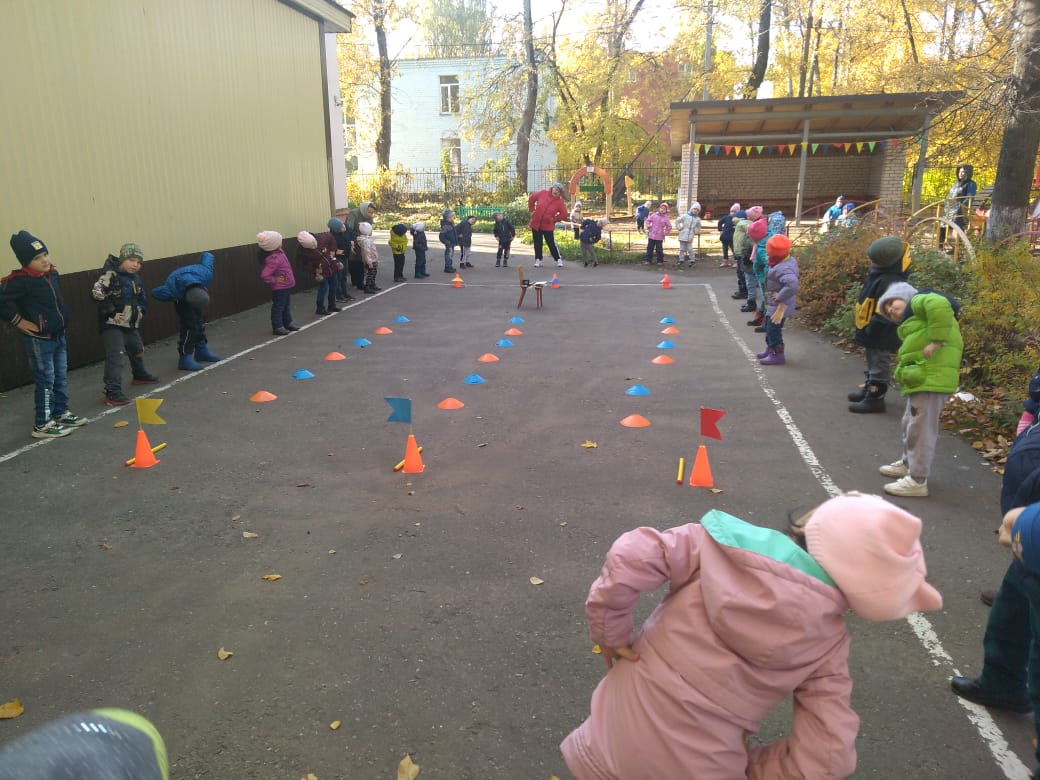 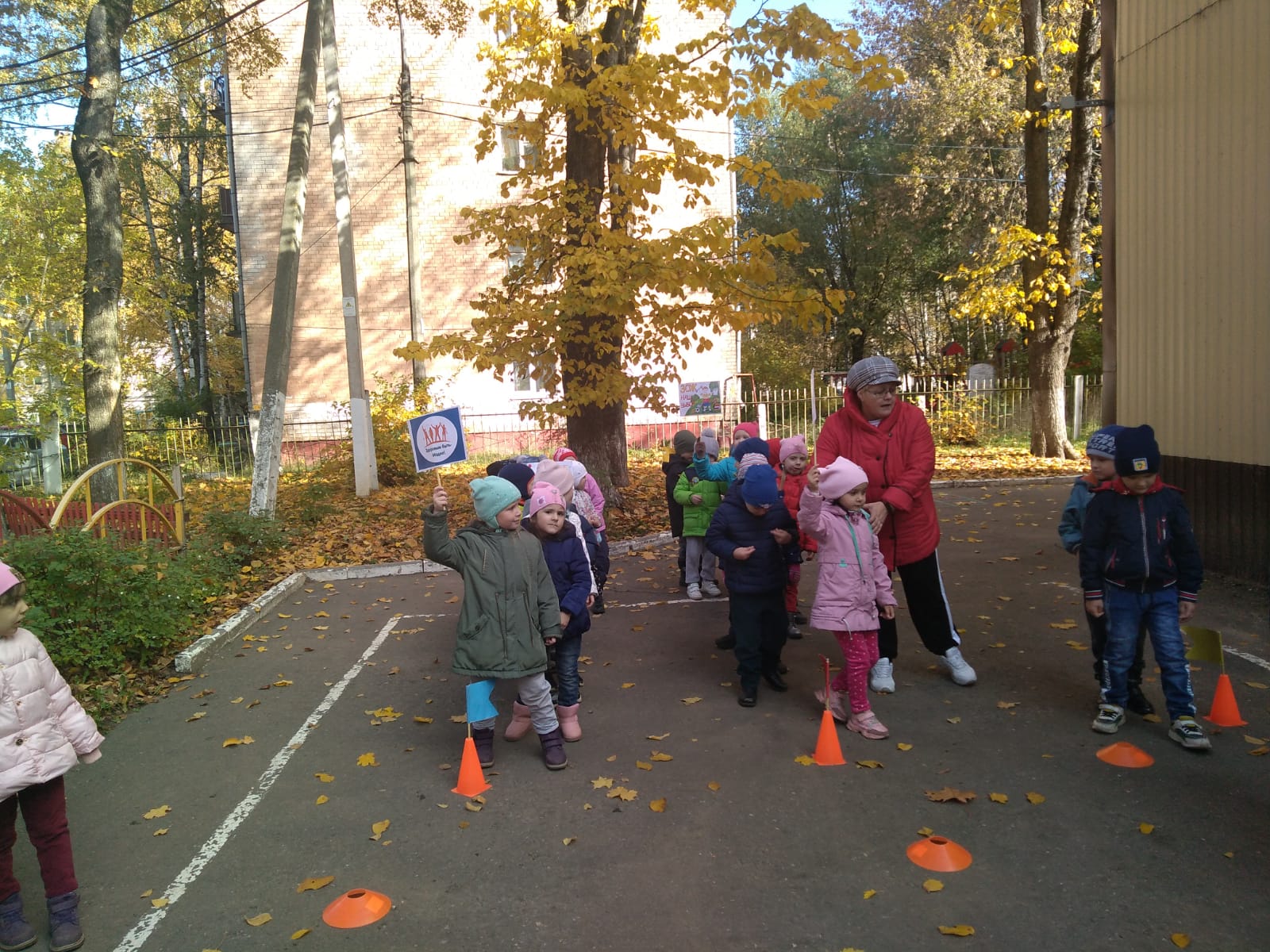 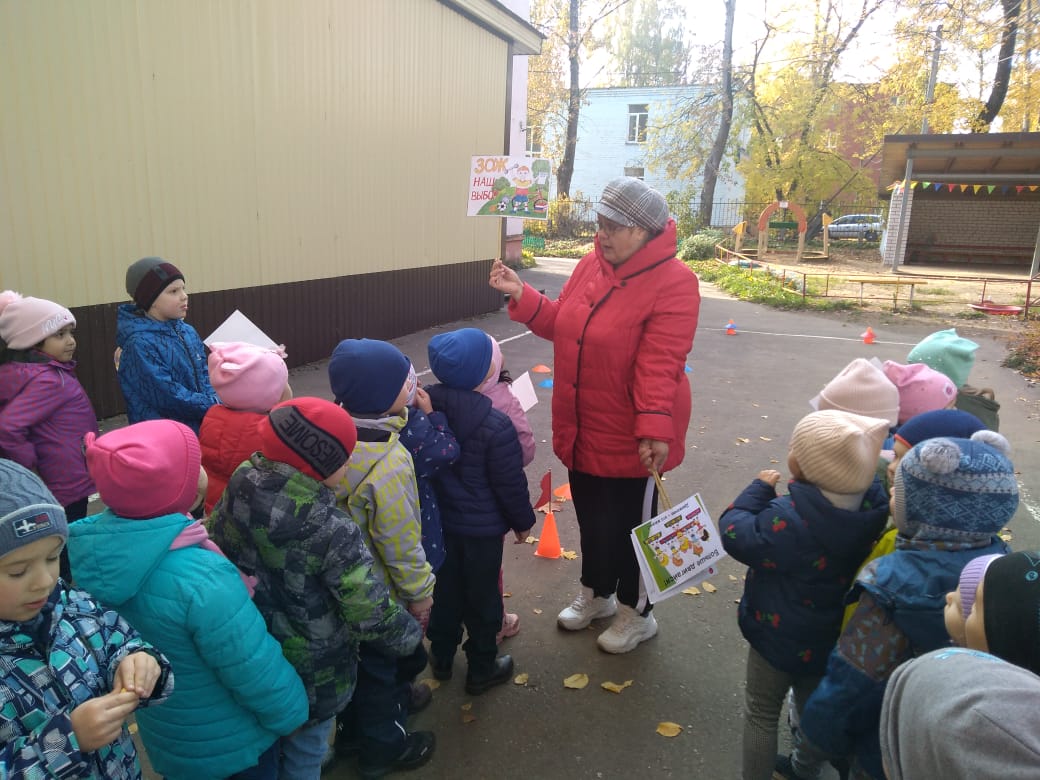 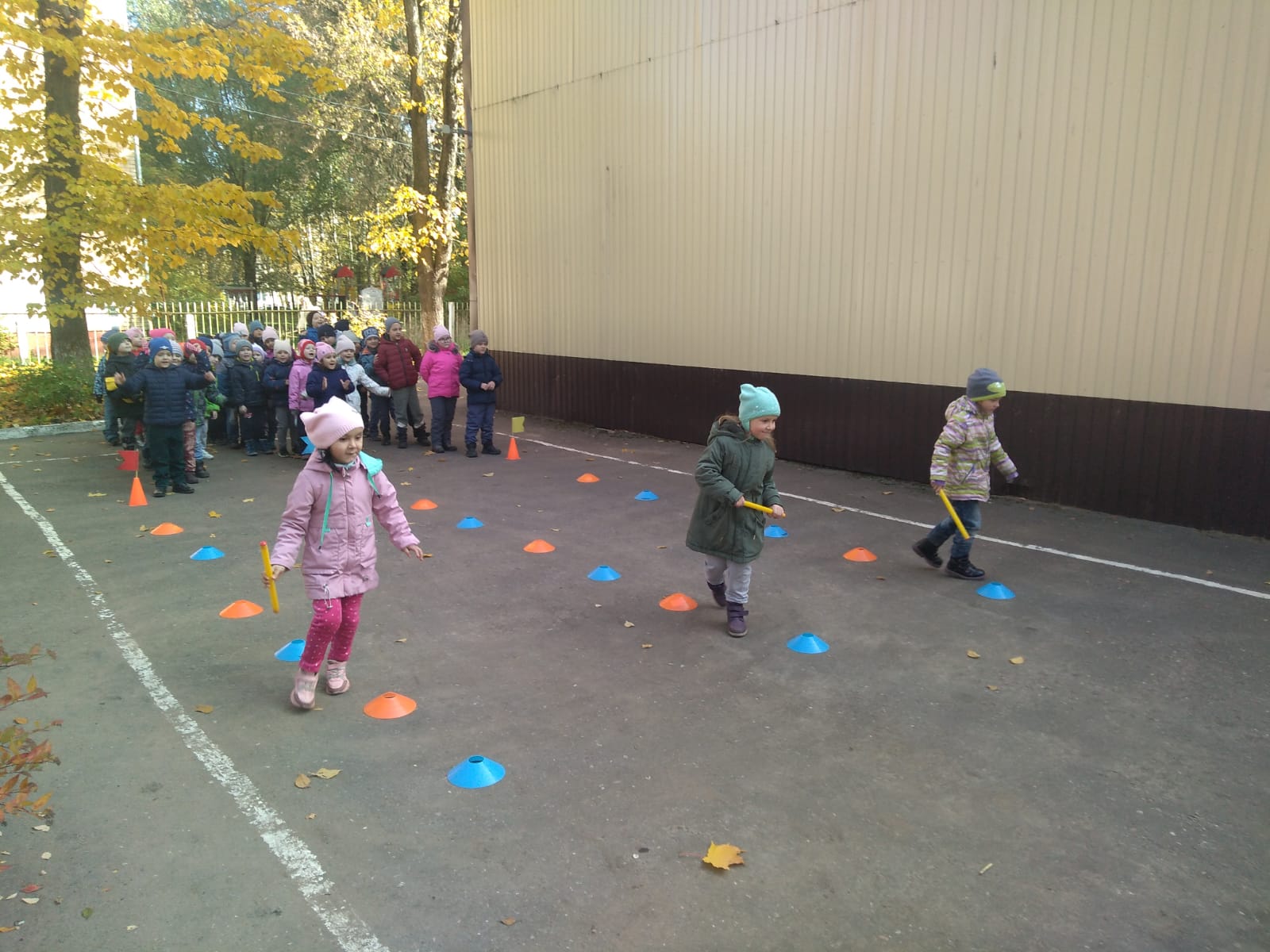 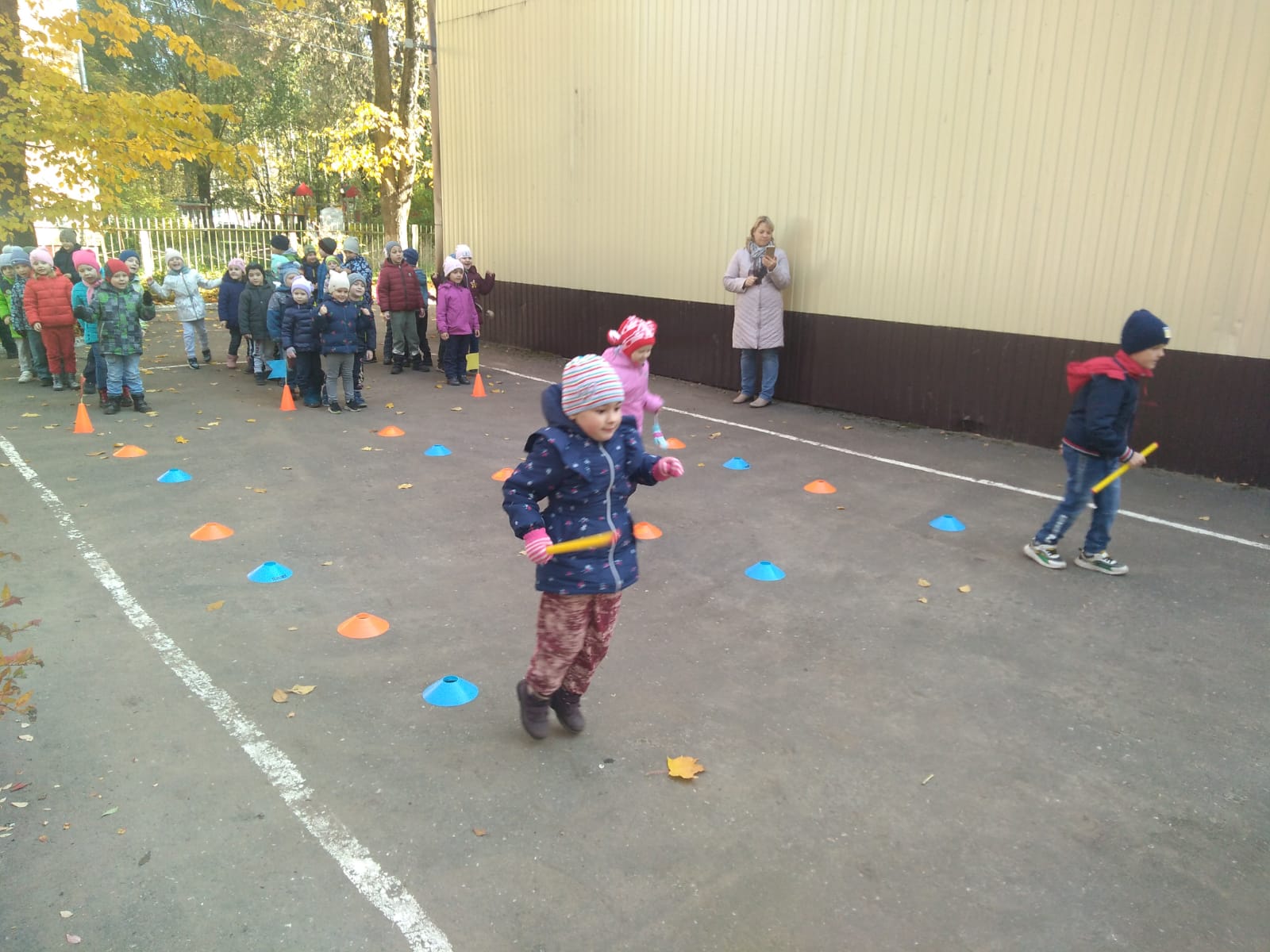 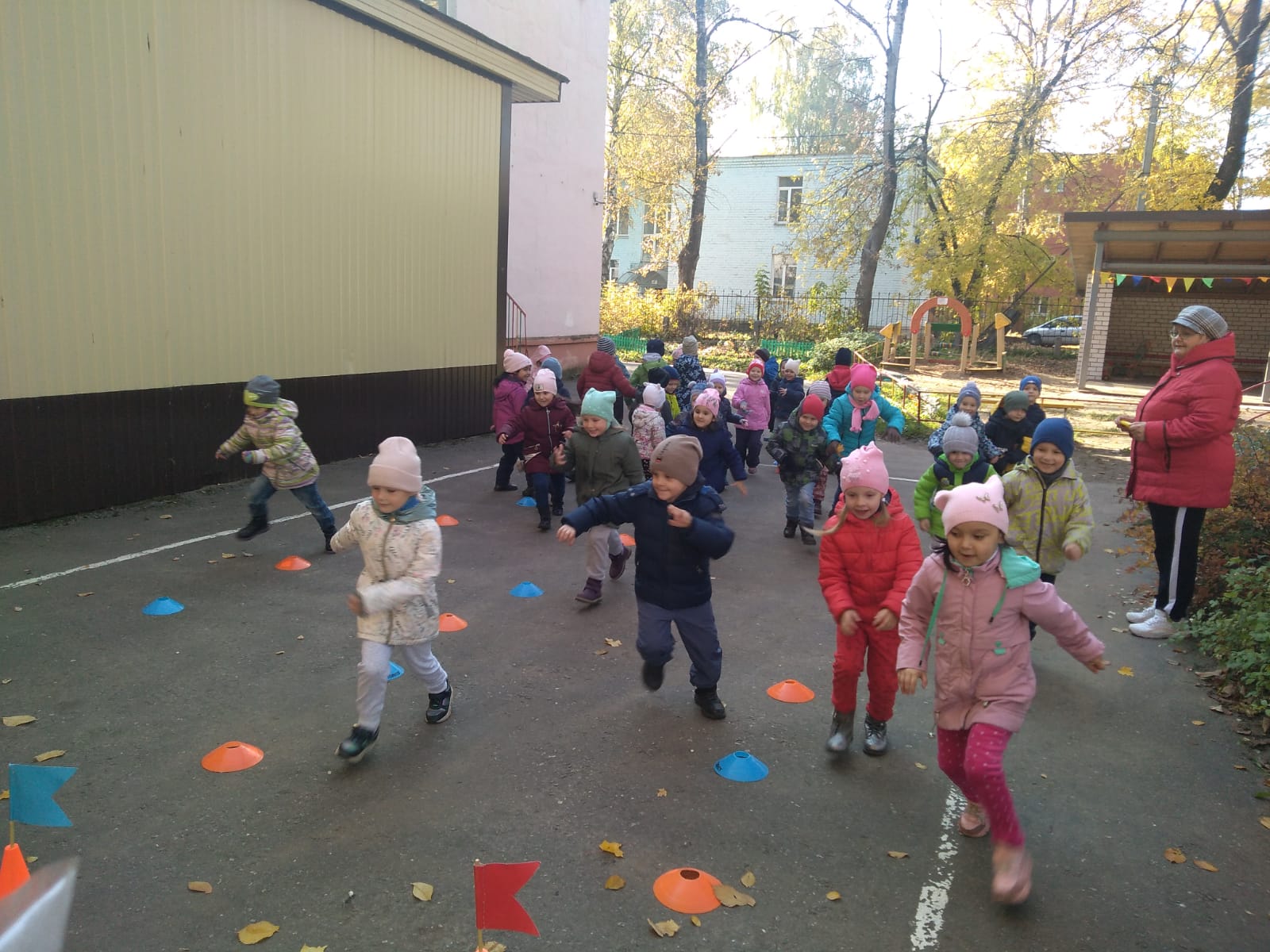 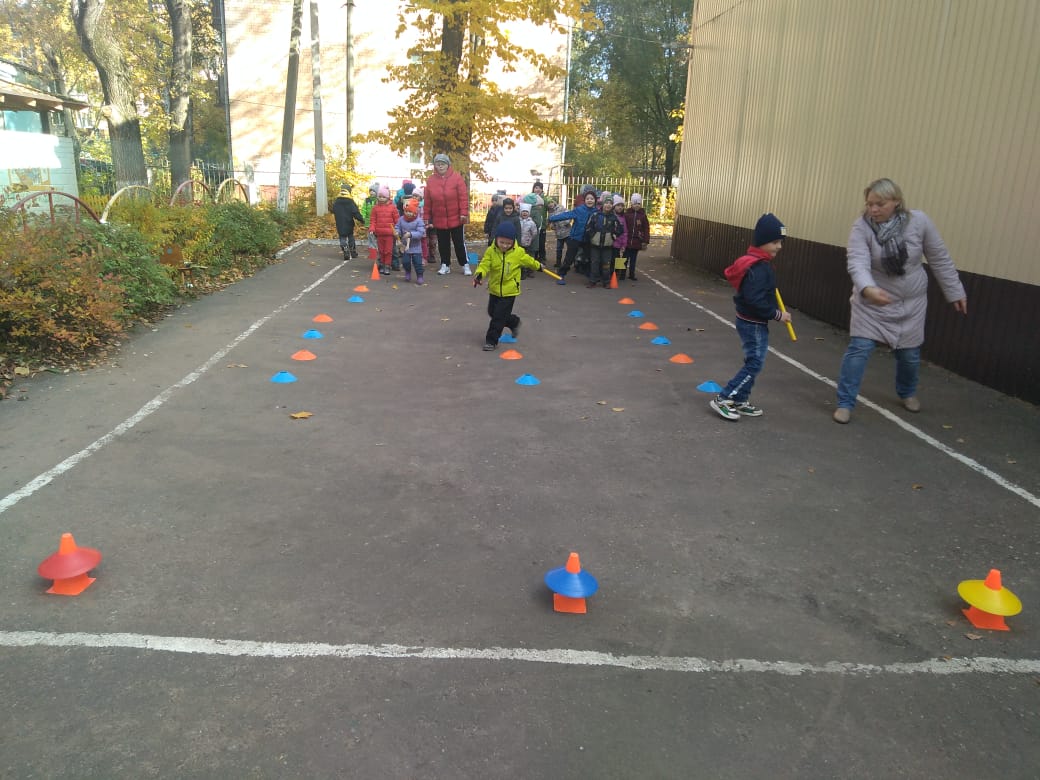 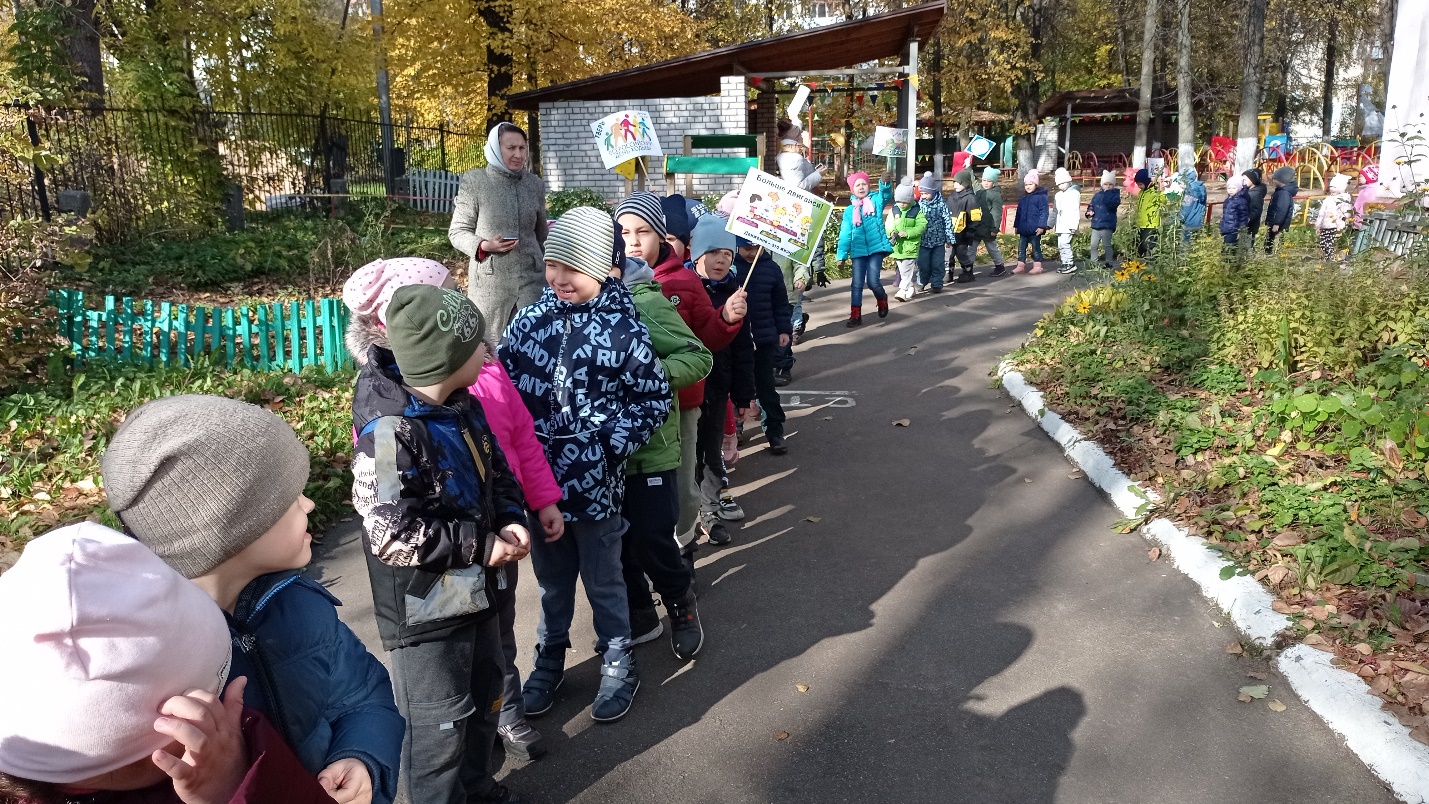 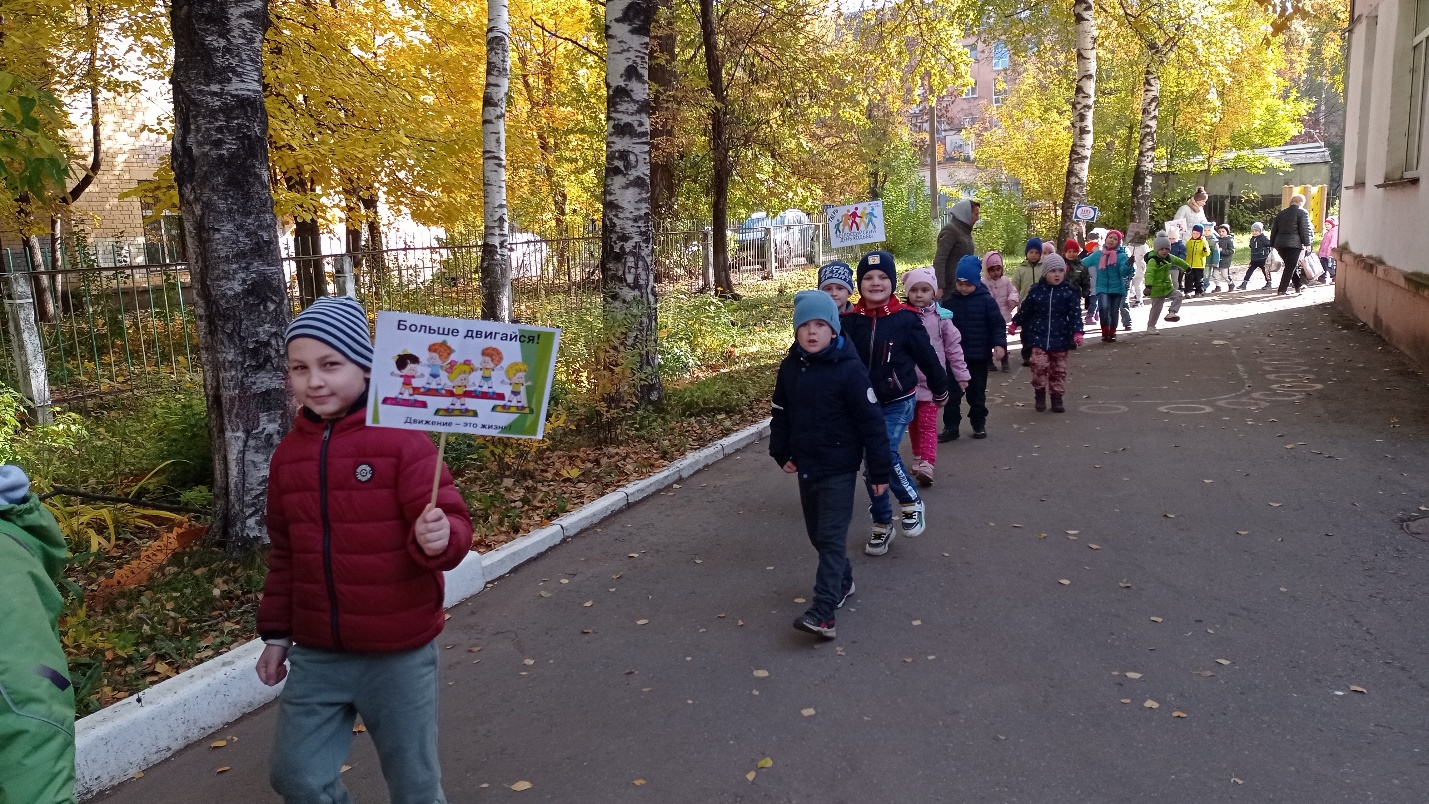 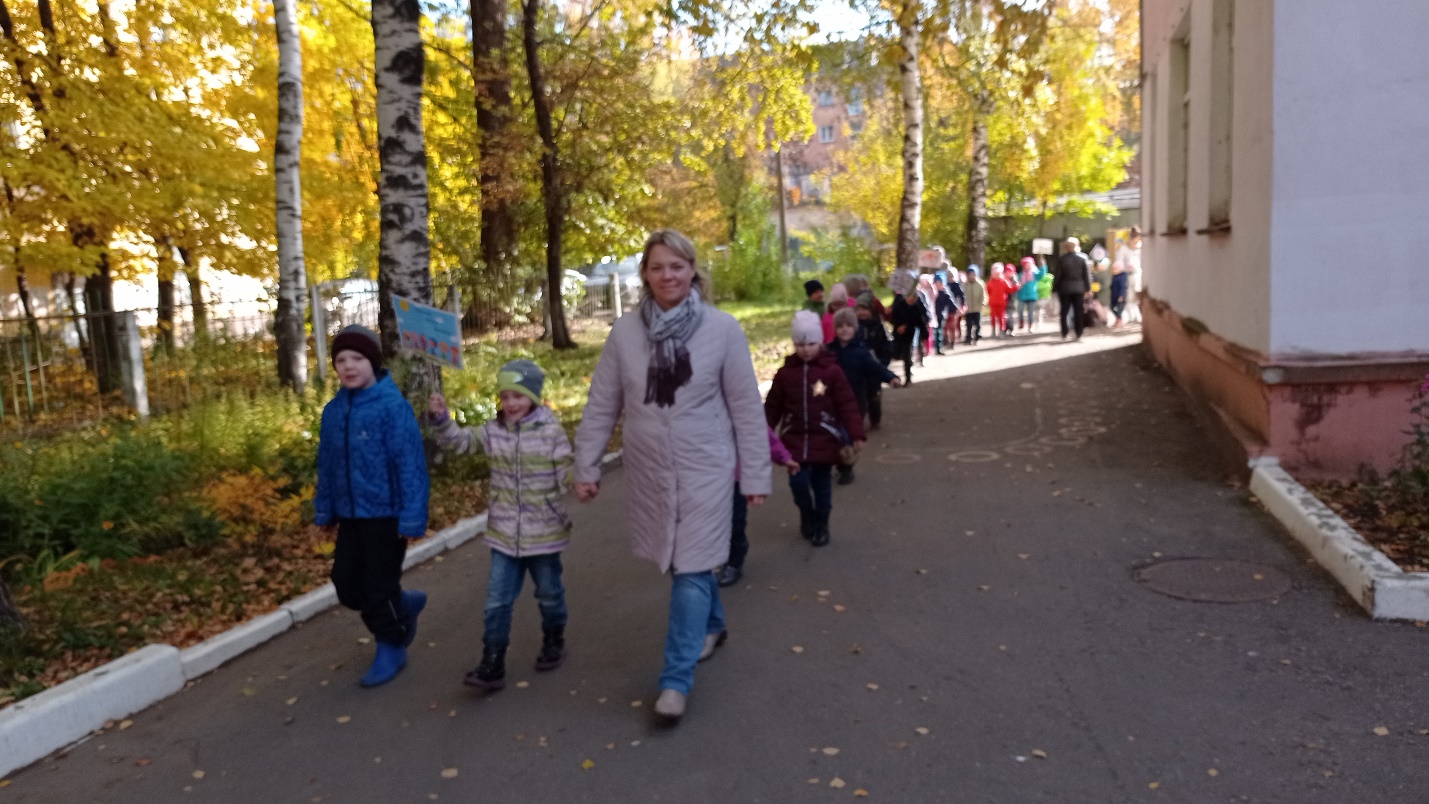 Заведующий МБДОУ детский сад № 33: Ю. А. ПогудкинаИнструктор по физкультуре: С. А. Старкова